BAKERSFIELD COLLEGE STUDENT GOVERNMENT ASSOCIATION 1801 Panorama Drive, Office of Student Life | Bakersfield, California 93305 SENATE BODY Wednesday, October 13, 2021                             4 to 6 p.m. BCSGA Boardroom, Campus Center                                                       Meeting Zoomlink:    https://cccconfer.zoom.us/meeting/register/tJcudO6grDwjE9EV60Vgcn5Yy7j5huLsnEex 1. CALL MEETING TO ORDER The meeting was called to order at 4:10 pm.2. PLEDGE OF ALLEGIANCE The Senate may present the Pledge of Allegiance. Any present members may host and participate in the Pledge of Allegiance. If no members are willing to host the Pledge,  this item on the agenda may be skipped. No present members may be called out or reprimanded for not participating in the Pledge of Allegiance. None3. ASCERTAINMENT OF QUORUM  A majority quorum must be established to hold a bona fide meeting  Members present: Vice President Amos, Senator Amey, Senator Singh, Senator Barraj, and Senator Knox5/5 were members present, quorum has been established and a bonafide meeting was held.Other members present: Leonardo Ayala, Danny Escobar, Hugo Maldonado, and Parinder Kaur.4. CORRECTIONS TO THE MINUTES The Senate will discuss and correct minutes from previous meetings. a. The Senate will consider any corrections to the minutes from the meeting held on Wednesday,  September 22, 2021.  Senator Amey moved the motion for the correction to the minutes from the meeting held on Wednesday, September 22,2021. Senator Barraj seconded that motion. 5. PUBLIC COMMENT This segment of the meeting is reserved for persons desiring to address the Senate on any matter of concern that is not stated on the agenda. A time limit of three (3)  minutes per speaker and fifteen (15) minutes per topic shall be observed. The law does not permit any action to be taken, nor extended discussion of any items not on the  agenda. The Senate may briefly respond to statements made or questions posed, however, for further information, please contact the BCSGA Vice President for the item of  discussion to be placed on a future agenda. (Brown Act §54954.3) a. Adrianna Oceguera Campus Prevention Education Specialist presentation:” Introducing the Campus  prevention Education Specialist, What RPE is and where it is going” Wasn’t able to make it.6. RECEIPT OF CORRESPONDENCE TO THE SENATE  The Senate will receive communications addressed to the Senate and refer each to the appropriate committee. The Senate may make changes to committee assignments. a. BCSGA Committee Changes: Appointment of Senator at large to the CBEIT committee  Appointment of the new senator moved to the next meeting.7. REPORTS OF THE ASSOCIATION The chair shall recognize any officer of the association, including the BCSGA Advisor, to offer a report on official activities since the previous meeting and make any  summary announcements deemed necessary for no longer than three minutes, save the advisor, who has infinite time. a. Vice PresidentReminded officers to come out during Homecoming and help out with events. Working on the next one book project. Next senate meeting, a new senator will be appointed. Did a classroom visit on Monday with Danny and Edith. Meeting with Senator Barraj to help create a Pell Grant resolution. b. Senators         Senator Amey: Attended the SS Triple C conference with Leo and Gian, learned more about Student Life and how to engage with students during a pandemic. Learned more about Canva and how to boost events through there. Attended the curriculum committee and talked about spreading awareness for the late start classes and wanting to start a resource center called “Knights of the Renegade.” Specializes working with students who come straight out of high school and it’ll work though the parents by sending emails and messages to them.        Senator Barraj: September 30 attended the enrollment management committee where they went over the data of how many students ended up dropping before August, which was about 30-40% and wanted to reach out to Nicole about making an SGA post about late start classes. Attended a Facilities and Sustainability committee October 6, where they talked about having shade structures for staff and students near the campus center and dining common and wanting to create outdoor tables near the cafetaria due to covid. Also attended the Safety Advisor Committee October 13, the Great American Shakeout is next Thursday at 10:21am. Also, during that meeting someone made a comment about installing new lights outside due to Daylight Saving Time coming up.        Senator Knox: None        Senator Singh: Will be attending the assessment committee on Friday and will be meeting with Edith for Government operations. c. Parliamentarian d. BCSGA Advisors: Dr. Damania gives a resolution writing presentation. (∞ mins.) Advisor Ayala: Gave a shout out to Edith for creating the mural and also acknowledged officers who helped out during Homecoming week. Acknowledged Edith, Amanda, and Danny for going to classrooms and talking about SGA. Reminder officers about the Renegade Closet which will take place outside of Student Life on Thursday from 10am-1pm. Drive-in movie was postponed to December 10 for the final week destresser .Friday OSL will be judging and announcing the winner of the offices who participated to decorate their office space. Reminded everyone Saturday of the volunteer opportunity from 8am-11am. Homecoming football game Saturday night, fireworks will be included and encouraged everyone to participate. Asked officers for feedback about how he can be there for them.Dr. Damania: Gave a presentation about how to write a resolution. 8. REPORTS FROM EXECUTIVE OFFICERS The Chair shall recognize the Executive Officers and Departments to report for no longer than three minutes on the activities since the previous meeting. a. Office of the President: Reports on homecomings Mural project  b. Department of Student Organizations Student Orgs meeting postponed to Friday and attended a classroom with Edith and Amanda to give a presentation about SGA and the resources we have.c. Department of Student Activities Noned. Department of Legislative Affairs Nonee. Department of Finance Working on reconciling the budget and so far there's a lot of money due to the cancellation of events. Encouraged officers to come up with any ideas for events for students. f. Department of Public Relations  Working on social media posts about homecoming and reminded officers about the cancelation of the Drive-in Movie. g. Department of Secretary Noneh. KCCD Student Trustee None9. REPORT OF THE SENATE COMMITTEESPage 2 Wednesday, October 13, 2021 The Chair shall recognize the chairperson of each standing committee and then each special committee to report for no longer than five minutes on the committee’s activities  since the previous meeting. a. Committee on Academic Affairs Starting a program called “The Knights of the Renegades” and working with students and their parents to inform them of information they missed. b. Committee on Advancement of Bakersfield College Nonec. Committee on Government Operations None10. REPORTS FROM THE PARTICIPATORY GOVERNANCE COMMITTEES The Chair shall recognize the officer of each participatory governance committee to report for no longer than three minutes on the committee’s activities since the  previous meeting. a. Academic Senate November 17 is the deadline to submit the winter intercesion proposal for students who want to take or retake classes from mid-December to early January. Next meeting is October 20th. b. Accreditation & Institutional Quality Committee c. Assessment Committee d. Bookstore Committee e. Budget Committee f. College Council g. Commencement Committee h. Curriculum Committee i. District Budget j. District Consultation k. Equal Opportunity & Diversity Advisory Council(EODAC) l. Enrollment Committee m. Facilities & Sustainability Committee n. KCCD Board of Trustees o. Information Services & Instructional Technology (ISIT) p. Program Review Committee q. Safety Advisory Committee 11. ANNOUNCEMENTS The Chair shall recognize in turn BCSGA Officers requesting the floor for a period not to exceed one minute.  VP Amos is going to work on clarifying which senator sits on which committee. 12. ADJOURNMENTThe meeting was adjourned at 5:26 pm. Notes: 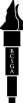 Unless otherwise marked by an asterisk, all agenized items are action items upon which the Senate may act. Action items may be taken out of the order to  be presented at the discretion of the Chair. BCSGA supports providing equal access to all programs for people with disabilities. Reasonable efforts will be  made to provide accommodations to people with disabilities attending the meeting. Please call the Office of Student Life at (661) 395-4355 as soon as  possible to arrange for appropriate accommodation. Agendas are posted 72 hours before the meetings commences in accordance with the Ralph M. Brown Act.  Agendas are posted at the BCSGA bulletin board located in the Bakersfield College Campus Center and  online at www.bakersfieldcollege.edu/bcsga If you would like a copy of any of the agenda items listed, please contact the Office of Student Life at 661-395-4355 or  studentlife@bakersfieldcollege.edu. Senate of the Bakersfield College Student Government Association Agenda 661-395-4355 | studentlife@bakersfieldcollege.edu | www.bakersfieldcollege.edu/bcsga 